ANALISIS TELEMARKETING PADA PT ARYA AZKA MANDIRI YOGYAKARTAKian WidayadiAbstrakPenelitian ini bertujuan untuk menganalisis penerapan telemarketing pada PT. Arya Azka Mandiri Yogyakarta. Penelitian ini menggunakan metode pendekatan kuantitatif. Data primer bersumber dari hasil kuesioner telemarketing. Teknik pengambilan sampel yang digunakan dalam penelitian ini menggunakan teknik sampling total sejumlah 50 responden. Analisis data yang dipakai dalam penelitian ini antara lain uji validitas, uji reliabilitas dan arithmetic mean. Berdasarkan analisis data menunjukan penerapan telemarketing dalam direct marketing di PT. Arya Azka Mandiri tergolong dalam ketegori setuju dengan rata-rata sebesar 4,07. Hal ini dinilai dari rata-rata indikator kesan pertama sebesar 4,07 (setuju), kesopanan petugas telemarketing sebesar 4,07 (setuju), intonasi suara petugas telemarketing sebesar 4,06 (setuju), keramahan petugas telemarketing sebesar 4,02 (setuju) dan kelengkapan informasi yang disajikan melalui telemarketing sebesar 4,13 (setuju). Rata-rata hitung tertinggi terdapat pada indikator kelengkapan informasi yaitu sebesar 4,13 yang termasuk kategori setuju. Sedangkan rata-rata hitung terendah terdapat pada indikator keramahan petugas telemarketing yaitu sebesar 4,02 yang termasuk kategori setuju.Kata Kunci: Telemarketing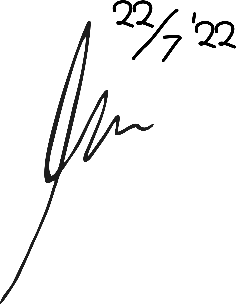  TELEMARKETING ANALYSIS ON PT ARYA AZKA MANDIRI YOGYAKARTAKian WidayadiAbstractThis study aims to analyze the telemarketing in PT. Arya Azka Mandiri Yogyakarta. This research uses a quantitative approach method. Primary data is sourced from the results of telemarketing questionnaires. The sampling technique used in this study used a sampling technique for a total of 50 respondents. The data analysis used in this study included validity tests, reliability tests and mean arithmetic tests. Based on data analysis, it shows the application of telemarketing in direct marketing at PT Arya Azka Mandiri belongs to the category agreeing with an average of 4.07. This is judged from the average first impression indicator of 4.07 (agree), the politeness of telemarketing officers of 4.07 (agree), the intonation of the voice of telemarketing officers of 4.06 (agree), the friendliness of telemarketing officers of 4.02 (agree) and the completeness of information presented through telemarketing of 4.13 (agree). The highest average calculation is found in the indicator of completeness of information, which is 4.13 which belongs to the category of agreeing. Meanwhile, the lowest average calculation is found in the telemarketing officer's hospitality indicator, which is 4.02 which is included in the agreed category.Keywords: Telemarketing